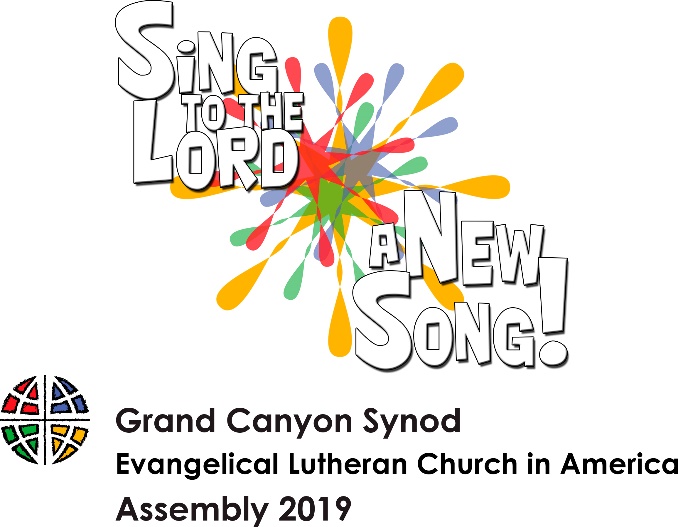 Synod Assembly Stewardship OpportunitiesIn-Kind Donations for Families Seeking Asylum   List of needs: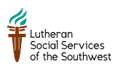 New, WHITE towels (white can be easily bleached in the laundry)Over the Counter medications (Tylenol, Ibuprofen, Tums, cold and flu remedies)New underwear, socks – men, women size s/m, children all sizesHygiene items – travel sized soap, deodorant, toothpaste, women’s pads, shampoo/conditionerFood – travel snack bags for busBackpacksUsed or new clothing, shoes – all sizesBring your donated items to the Synod Assembly and Lutheran Social Services of the Southwest will pick them up for distribution.Worship Offerings to be shared equally with: ELCA CampaignBishop’s Synod Leadership Development FundCongregations are encouraged to take a collection from your home worship community to be shared in the synod assembly worship offering.